Publicado en Madrid el 28/09/2016 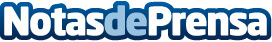 ¿Qué mercados son más atractivos para la internacionalización de startups?En un mundo globalizado como el actual las startups, con su modelo de negocio de base tecnológica y escalable a nivel internacional, necesitan elaborar estrategias que permitan expandirse a otros mercados. Foster Swiss,  consultoría internacional, desvela dónde es más beneficioso aterrizar con una empresaDatos de contacto:Foster SwissNota de prensa publicada en: https://www.notasdeprensa.es/que-mercados-son-mas-atractivos-para-la Categorias: Internacional Derecho Finanzas Emprendedores Otros Servicios Consultoría http://www.notasdeprensa.es